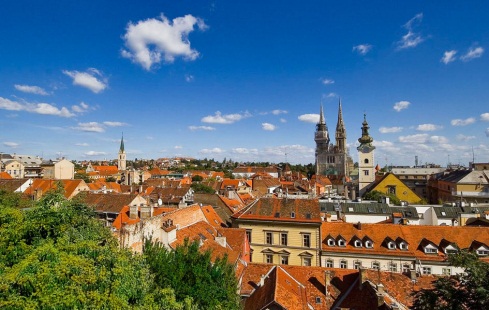 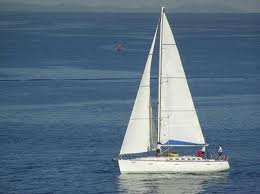 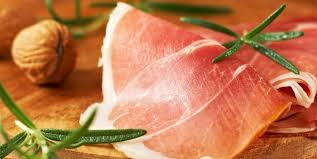 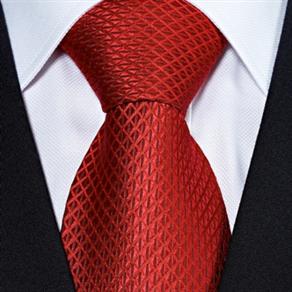 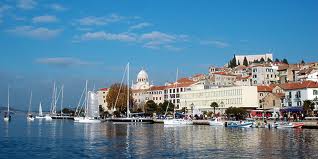 Chorvatština pro začátečníky                Lektor: Mgr. Aloisie Gašparević